فرم پروژه کارشناسی 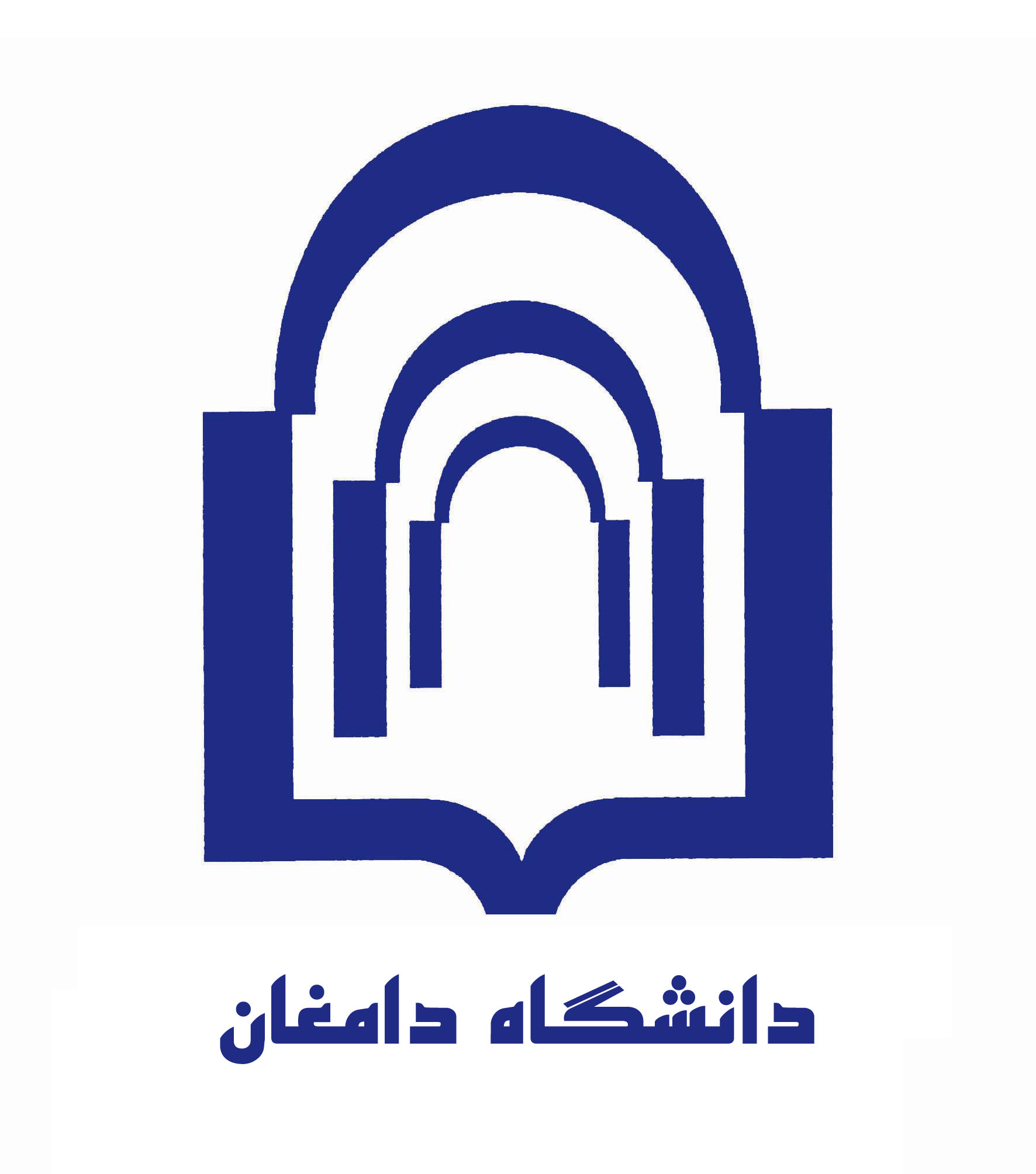 موضوع پروژه: .................................                                                   رشته تحصیلی:  .................................  نام استاد راهنما:	.................................                                             شماره دانشجویی:  .................................  	نام و نام خانوادگی دانشجو: .................................                             نیمسال  اول  دوم  تابستان  سال تحصیلی..............  تایید امور آموزشی دانشگاهچکیده پروژه :واژه های کلیدی:  تاریخ ارائه:                                کد درس : ..........................        نمره نهایی : به عدد ............................ به حروف .................................                                                                                                                                                                                         امضاء استاد راهنما